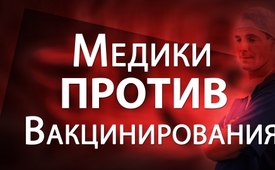 То, о чём умалчивают СМИ: медики-экологи против обязательного вакцинирования!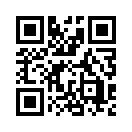 Однобоким освещением предстоящей в Германии всеобщей вакцинации от кори системные СМИ демонстрируют себя её сторонниками и умалчивают при этом о важных возражениях. Немецкое общество экологии и токсикологии единодушно высказывается против обязательной вакцинации в Германии. Здесь Вы узнаете о решающих причинах ...Системные СМИ, поверхностным и однобоким освещением, предстоящей в Германии всеобщей вакцинации от кори, выдают себя как её сторонники. Spiegel Online, во вторник, 13 августа, сообщал о предостережении ВОЗ об увеличении случаев заболевания корью и о том, что предстоящая обязательная вакцинация является необходимой и разумной. При этом основные средства массовой информации постоянно и неуклонно молчат о важных возражениях против обязательной вакцинации. Однако существуют чрезвычайно веские причины, по которым, например, Немецкое общество экологии и токсикологии (DGUHT) единодушно выступает против обязательной вакцинации в Германии. DGUHT содействует развитию науки и исследований, а также занимается консультированием и защитой прав потребителей в области токсикологии окружающей среды и человека.
Доктор Клаус Шайнграбер, член правления и руководитель рабочей группы по физическому воздействию на окружающую среду, пишет от имени DGUHT на своей домашней странице следующее:
&quot;DGUHT - зарегистрированная ассоциация, которая выступает против введения государственной обязательной вакцинации. 
Этому есть две важные причины:
1. Национальная обязательная вакцинация является объявлением граждан недееспособными.
Государство объявляет своих граждан неспособными самостоятельно оценить риски, которым они готовы подвергнуть себя и свои семьи. Особенно в век растущей цифровизации &quot;обычный гражданин&quot; имеет возможность в любое время получить исчерпывающую информацию о побочных эффектах и последствиях вакцинации – о пользе и вреде. Поэтому совершенно не обязательно, чтобы государство покровительствовало принятию решений о вакцинации.
2. Прививки могут иметь побочные эффекты!
Они могут иметь безобидный характер, например, воспаление в месте вакцинации, лёгкое повышение температуры или недомогание, но могут – в редких случаях – вызывать повлечь серьёзные нарушения здоровья, которые предрешат дальнейшую жизнь вакцинированного! Следующие побочные эффекты документально подтверждены: 
- аутизм
- грипп 
- диабет
- рак
- поражение нервов, паралич, нейродермит и т.д.
Вспомогательные вещества вакцин, такие как гидроксид алюминия, могут вызвать повреждения нервных окончаний!
По словам нейробиолога Криса Шоу, при 20-недельном наблюдении за мышами были зафиксированы такие статистически значимые симптомы, как страх (38%), дефицит памяти (в 41 раз больше ошибок, чем в контрольной группе) и аллергические реакции кожи (20%). &quot;Никто в моей лаборатории не хочет делать прививки&quot;, - сказал Шоу. &quot;Это сводило нас с ума. Мы проводили исследования не для того, чтобы найти ошибки в вакцинах. Но внезапно, Боже мой, нервные клетки умирали!&quot;

На домашней странице DGUHT Вы можете найти указания и ссылки на научные исследования, подтверждающие  побочные эффекты вакцин.На тему вспомогательных веществ, которые содержатся в каждой прививке они пишут следующее: 
&quot;Нейробиолог Крис Шоу из Ванкувера допускает, что такие вспомогательные вещества, как гидроксид алюминия, вызывают болезнь Паркинсона, амиотрофический боковой склероз (ALS = неизлечимая болезнь двигательной и нервной систем) и болезнь Альцгеймера. Ртуть как вспомогательное вещество вакцин является вероятной причиной аутизма!

Лаборатория Micro Trace Minerals в Херсбруке проверила 16 вакцин и обнаружила следующее: 
- 8 из 16 вакцин содержат никель в незначительных количествах. Никель - это металл, который может вызвать контактную аллергию;
- 6 из 16 вакцин содержат незначительные количества мышьяка. Мышьяк - это токсичный для человека металлоид;
- 15 из 16 вакцин содержат незначительные количества урана;
- все 16 вакцин содержат незначительные количества алюминия, даже если он не задекларирован;
- 3 вакцины содержат в два раза больше алюминия, чем указано;
- содержание алюминия в так называемых &quot;убитых&quot; вакцинах в 1000-6000 раз превышает предельное значение для питьевой воды! […]“

Уважаемые зрители, обязательная вакцинация не является разумным инструментом для искоренения кори. Скорее, это может принести больше вреда, чем пользы. Поэтому, каждый должен быть свободен решить, хочет ли он сделать прививку себе и своим детям! Помогайте, путём распространения  преодолеть однобокое освещение этой темы в СМИ и распространить информацию об этих взаимосвязях среди политиков и населения.от chИсточники:https://www.dguht.de/stellungnahme-zur-einfuehrung-der-impfpflicht/
https://www.spiegel.de/gesundheit/diagnose/masern-weltgesundheitsorganisation-meldet-weltweit-rasanten-anstieg-a-1281685.htmlМожет быть вас тоже интересует:---Kla.TV – Другие новости ... свободные – независимые – без цензуры ...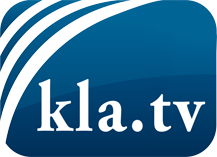 О чем СМИ не должны молчать ...Мало слышанное от народа, для народа...регулярные новости на www.kla.tv/ruОставайтесь с нами!Бесплатную рассылку новостей по электронной почте
Вы можете получить по ссылке www.kla.tv/abo-ruИнструкция по безопасности:Несогласные голоса, к сожалению, все снова подвергаются цензуре и подавлению. До тех пор, пока мы не будем сообщать в соответствии с интересами и идеологией системной прессы, мы всегда должны ожидать, что будут искать предлоги, чтобы заблокировать или навредить Kla.TV.Поэтому объединитесь сегодня в сеть независимо от интернета!
Нажмите здесь: www.kla.tv/vernetzung&lang=ruЛицензия:    Creative Commons License с указанием названия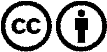 Распространение и переработка желательно с указанием названия! При этом материал не может быть представлен вне контекста. Учреждения, финансируемые за счет государственных средств, не могут пользоваться ими без консультации. Нарушения могут преследоваться по закону.